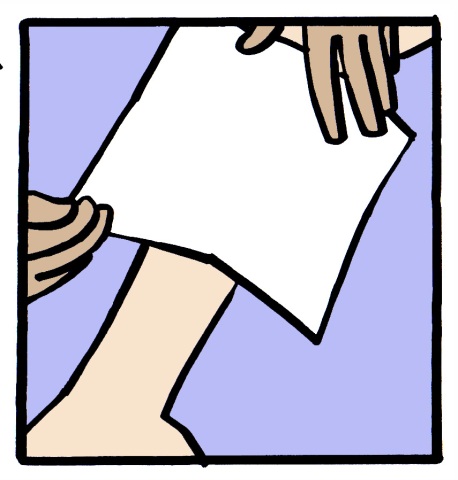 Stap 1Spoel de wond goed schoon. B.v. onder een zacht stromende, lauwwarme kraan. Stap 1Spoel de wond goed schoon. B.v. onder een zacht stromende, lauwwarme kraan. 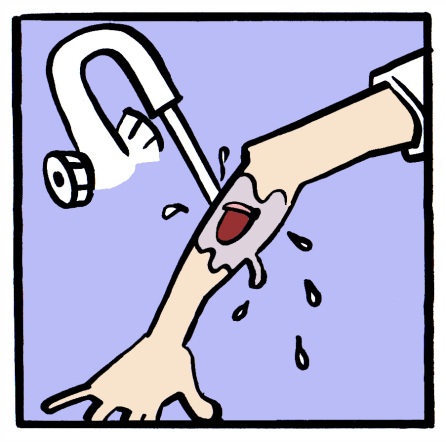 Stap 2Probeer de opgekrulde huidflap op zijn oorspronkelijke plaats terug te leggen. Evt. met behulp van een pincet en dan zachtjes glad wrijven.Stap 2Probeer de opgekrulde huidflap op zijn oorspronkelijke plaats terug te leggen. Evt. met behulp van een pincet en dan zachtjes glad wrijven.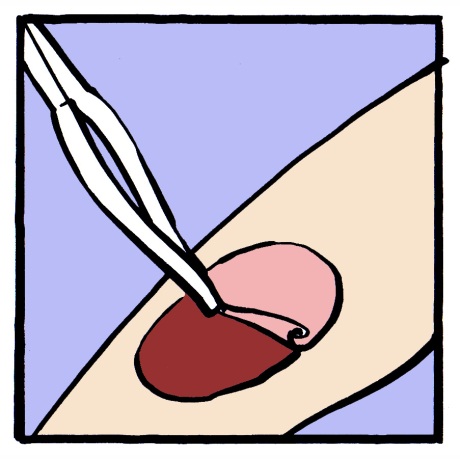 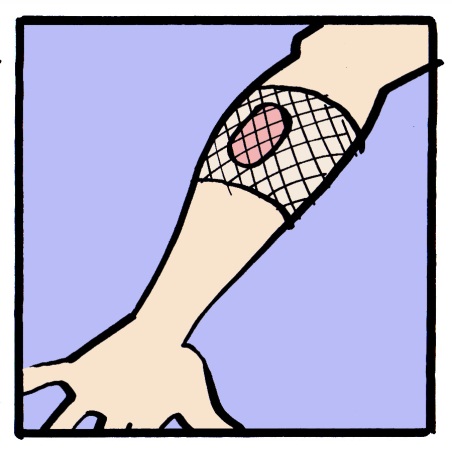 Stap 3Plaats een huidvriendelijke (siliconen) pleister over de wonden, zodat  de huidflap op zijn plaats gehouden wordt. Deze pleister laat u gedurende de hele behandeling zitten.Stap 4Leg een gaas op de huidvriendelijke (siliconen) pleister en zet deze vast met een zwachtel, niets plakken op de huid. Mocht er bloed/vocht door het gaas heen trekken dan alleen stap 4 herhalen. De huidvriendelijke (siliconen) pleister van stap 3 laat u zitten.